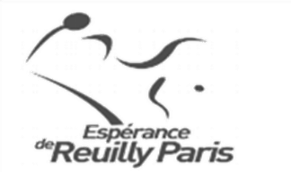 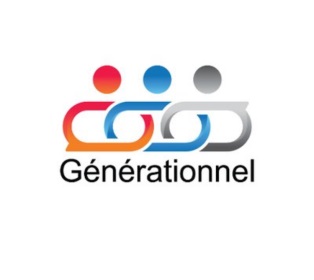 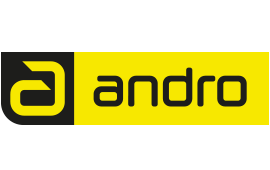 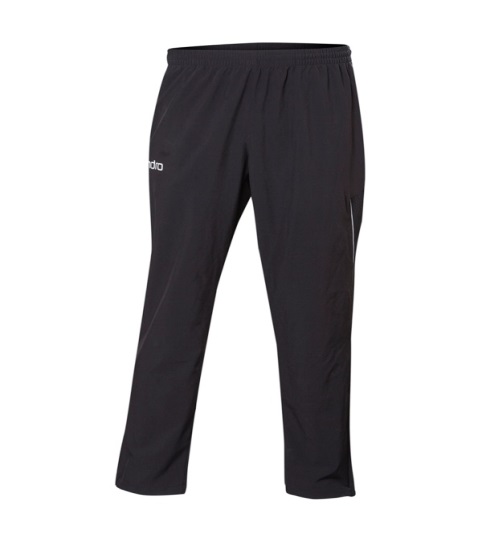 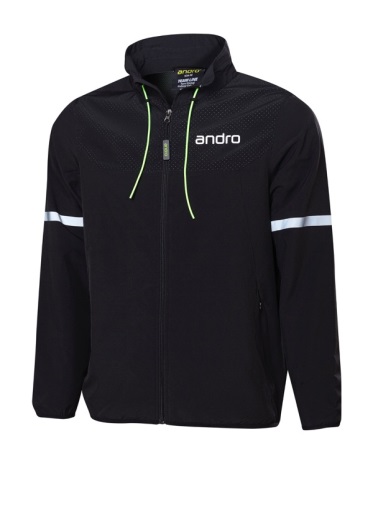 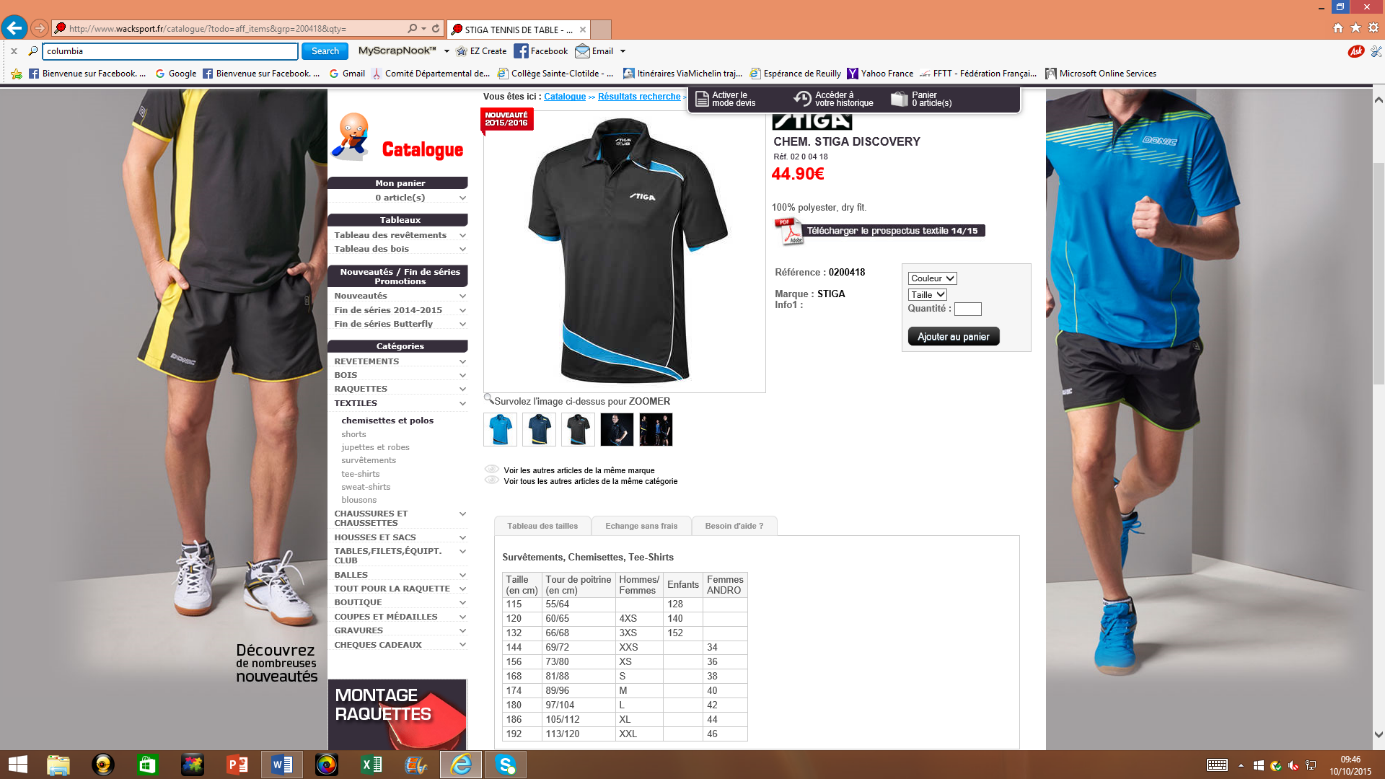 Nom PrénomSurvêtementSurvêtementNom PrénomQuantitéTaillePrix Total65 €